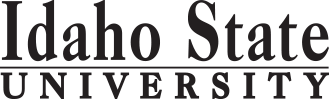 LAWE - AASCredit HoursMin. Grade*Attribute**When OfferedPre & Co-requisitesSemester OneSemester OneSemester OneSemester OneSemester OneSemester OneLAWE 0101: Law Enforcement 17C-LAWE 0102 and LAWE 0103LAWE 0102: Law Enforcement 27C-LAWE 0101 and LAWE 0103LAWE 0103: Law Enforcement 38C-LAWE 0101 and LAWE 0102                                                                                                                  Total22Semester TwoSemester TwoSemester TwoSemester TwoSemester TwoSemester TwoGE Objective 1: ENGL 1101 English Composition3GEBT 0170 or INFO 1101: Intro to Computer Systems or Dig. Info. Literacy3POLS 2248: Politics and the Administration of Justice3GE Objective 6: SOC 1101 Introduction to Sociology3GEGE Objective 4: SPAN 1101 Elementary Spanish I4GE                                                                                                                  Total16Semester Three SummerSemester Three SummerSemester Three SummerSemester Three SummerSemester Three SummerSemester Three SummerLAWE 0104: Detention Procedures4C-LAWE 0101, LAWE 0102, and LAWE 0103                                                                                                                  TotalSemester FourSemester FourSemester FourSemester FourSemester FourSemester FourGE Objective 2: COMM 1101 Principles of Speech 	3GEGE Objective 4: SPAN 1102 Elementary Spanish II4GESPAN 1101POLS 2249: Introduction to Criminal Law3GE Objective 3: Mathematical Ways of Knowing 3GEPYSC 2200: Child Abuse3SOC 2231: Juvenile Delinquency3                                                                                                                  Total19Semester Five                                                                     Semester Five                                                                     Semester Five                                                                     Semester Five                                                                     Semester Five                                                                     Semester Five                                                                                                                                                                                       Total*Key for Attribute:  U=Upper division GE=General Education Objective **Key for When Offered: F=Fall S=Spring Su=Summer D=contact department (more…)*Key for Attribute:  U=Upper division GE=General Education Objective **Key for When Offered: F=Fall S=Spring Su=Summer D=contact department (more…)*Key for Attribute:  U=Upper division GE=General Education Objective **Key for When Offered: F=Fall S=Spring Su=Summer D=contact department (more…)*Key for Attribute:  U=Upper division GE=General Education Objective **Key for When Offered: F=Fall S=Spring Su=Summer D=contact department (more…)*Key for Attribute:  U=Upper division GE=General Education Objective **Key for When Offered: F=Fall S=Spring Su=Summer D=contact department (more…)*Key for Attribute:  U=Upper division GE=General Education Objective **Key for When Offered: F=Fall S=Spring Su=Summer D=contact department (more…)2017-2018 Major Requirements2017-2018 Major RequirementsCR2017-2018 GENERAL EDUCATION OBJECTIVESSatisfy Objectives 1,2,3,6, One other unfulfilled obj. 2017-2018 GENERAL EDUCATION OBJECTIVESSatisfy Objectives 1,2,3,6, One other unfulfilled obj. 2017-2018 GENERAL EDUCATION OBJECTIVESSatisfy Objectives 1,2,3,6, One other unfulfilled obj. 15  cr. min15  cr. minMAJOR REQUIREMENTSMAJOR REQUIREMENTS1. Written English                                                         ENGL 11011. Written English                                                         ENGL 11011. Written English                                                         ENGL 110133LAWE 0101: Law Enforcement 1772. Oral Communication  (3 cr. min)                           COMM 11012. Oral Communication  (3 cr. min)                           COMM 11012. Oral Communication  (3 cr. min)                           COMM 110133LAWE 0102: Law Enforcement 2773. Mathematics      (3 cr. min)                          3. Mathematics      (3 cr. min)                          3. Mathematics      (3 cr. min)                          33LAWE 0103: Law Enforcement 3884. Humanistic and Artistic Ways of Knowing           SPAN 1101                          4. Humanistic and Artistic Ways of Knowing           SPAN 1101                          4. Humanistic and Artistic Ways of Knowing           SPAN 1101                          44LAWE 0104: Detention Procedures444. Humanistic and Artistic Ways of Knowing           SPAN 1102                         4. Humanistic and Artistic Ways of Knowing           SPAN 1102                         444BT 0170 or INFO 1101: Intro to Computer Systems or Dig. Info. Literacy336. Behavioral and Social Science                              SOC 1101                                                                         6. Behavioral and Social Science                              SOC 1101                                                                         6. Behavioral and Social Science                              SOC 1101                                                                         33POLS 2248: Politics and the Administration of Justice33TOTALTOTALTOTAL2020POLS 2249: Introduction to Criminal Law33PYSC 2200: Child Abuse33SOC 2231: Juvenile Delinquency33GE Objectives Courses:(University Catalog 2017-2018)GE Objectives Courses:(University Catalog 2017-2018)GE Objectives Courses:(University Catalog 2017-2018)GE Objectives Courses:(University Catalog 2017-2018)GE Objectives Courses:(University Catalog 2017-2018)MAP Credit SummaryMAP Credit SummaryMAP Credit SummaryMAP Credit SummaryCRMajor Major Major Major 41General Education General Education General Education General Education 20Free Electives to reach 60 creditsFree Electives to reach 60 creditsFree Electives to reach 60 creditsFree Electives to reach 60 credits0                                                                                     TOTAL                                                                                     TOTAL                                                                                     TOTAL                                                                                     TOTAL61TOTALTOTAL41Advising NotesAdvising NotesAdvising NotesGraduation Requirement Minimum Credit ChecklistYESYESYESNOMin. of 15 credits of General Education ObjectivesMin. of 60 credits